Муниципальное бюджетное  общеобразовательное  учреждение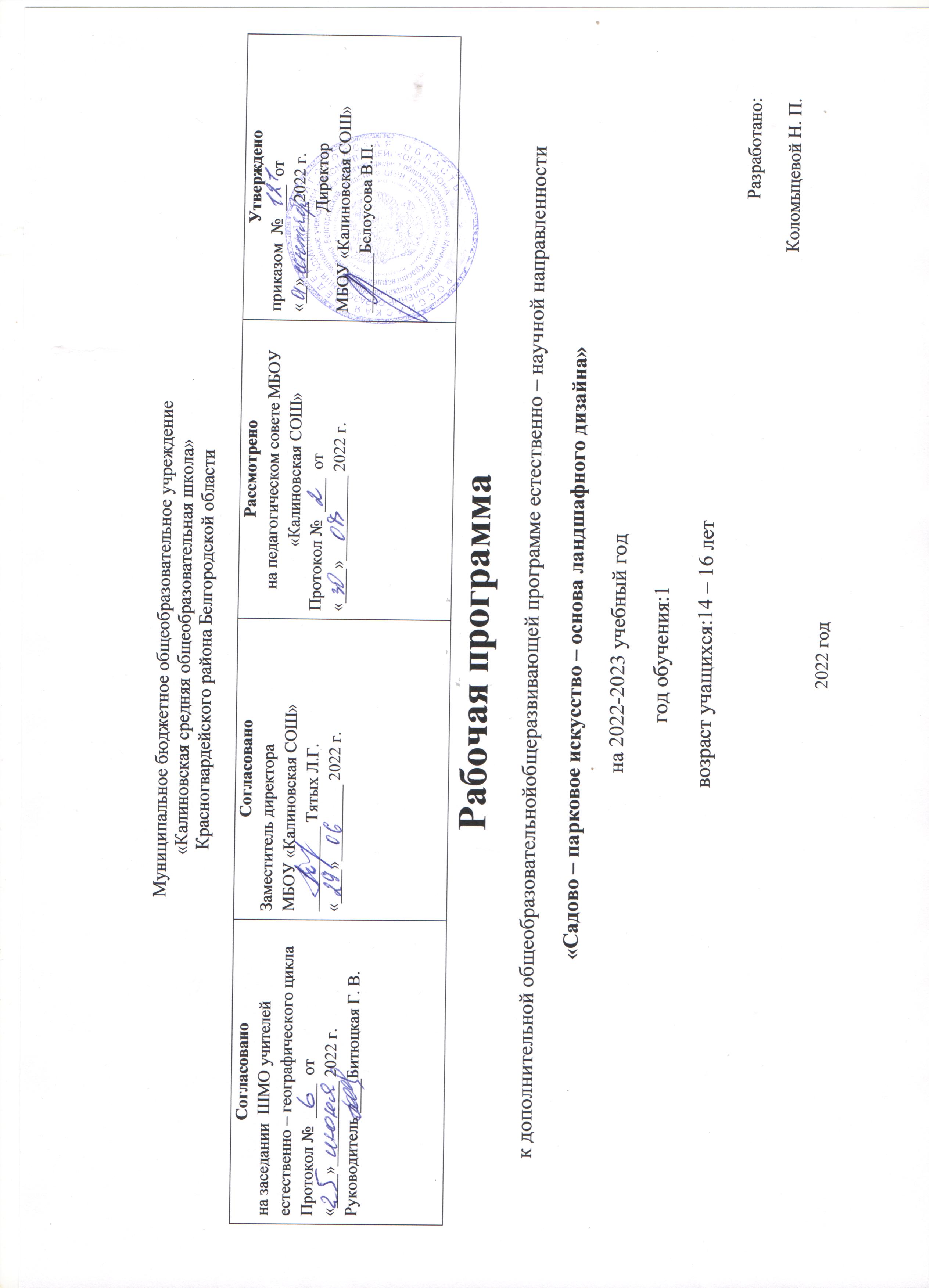 «Калиновская средняя общеобразовательная школа»ПРОГРАММА  кружка«Садово-парковое искусство – основаландшафтного дизайна»9 – 11  класс                                                                                 Составила: Коломыцева Н. П.Калиново – 2022 г.Пояснительная записка   Рабочая программа кружка «Садово-парковое искусство – основа ландшафтного дизайна» разработана на основе авторской программы А.А.Пятиковой –М: Дрофа, 2017г.    Программа кружка имеет эколого-эстетическое направление. Отличительной особенностью данного курса является разнообразие практических работ, направленных на формирование экологической культуры и профессиональной ориентации. Программа рассчитана на 1 год обучения в старших классах.Цели кружка:Показать значение парков в жизни человека, их роль в создании комфортной для человека среды.Решение экологических проблем города и села.Снижение загрязненности воздуха и шума, эстетизации среды обитания человека.Значение парков как убежищ для животных в условиях города, а также центров истории и культуры. Мест рекреации.Познакомить с основными стилями садово-паркового искусства, их зарождением и развитием.Показать развитие садово-паркового искусства в разных странах.Задачи кружка:Научить искусству проектирования и создания парков, лесопарков, садов, скверов. Сооружение малых архитектурных форм.Показать связь садово-паркового искусства с естественными науками, эстетикой, живописью, архитектурой.Научить работать с литературой по садово-парковому искусству, делать зарисовки, фотографировать, составлять план-эскизы по озеленению парка, сквера, приусадебного участка, загородного дома.Место курса в учебном плане  На изучение кружковой деятельности «Садово-парковое искусство – основа ландшафтного дизайна» отводится 1 час в неделю. Курс рассчитан на 34 часа. Форма проведения занятий: беседы, практические занятия и творческие работы.Личностные и метапредметные результаты освоения программы кружка: 1.Приобретение школьниками знаний о ландшафте, антропогенном ландшафте, ландшафтном кадастре, культуре ландшафта.2. Последствий влияния человека на рельеф, климат, воду, почву.3. Влияние измененного человеком ландшафта на его здоровье.4. Что такое садово-парковое искусство, его связи с эстетикой, живописью, архитектурой, скульптурой и естественными науками.5. Экологическими особенностями основных видов парковых насаждений.6. Взаимосвязи компонентов паркового ландшафта.7. Природные компоненты, используемые в садово-парковом искусстве.8. Теоретическую основу архитектурных форм ( альпийская горка, рокарий, миксбордер)9. Правильно вести себя в различных парковых зонах (зоне тихого отдыха, спортивной, музейной, зоне развлечений)10. Отличать парковый ландшафт от природного.11. Выявлять природные компоненты паркового ансамбля.12. Выполнять модели малых архитектурных форм из пластилина.13. Работать с литературой по садово-парковому искусству.14. Проводить простейшие работы по составлению эскизов озеленения парка и его проектированию.15. Составить посадочную ведомость по озеленению парка, сквера, приусадебного участка, загородного дома.Формы подведения итогов:- творческие работы;-отчетные выставки;- презентации;-экскурсии.Учебный планКалендарно-тематический план№Разделы программКоличество часов1Введение22Раздел 1. История садово-паркового искусства103Раздел 2. Садово-парковое искусство- искусство проектирования и создания парков, скверов, садов и других объектов озеленения64Раздел 3. Зимний парк. Весенний парк5№ п/пНаименование разделаКол-во часовТеорияПрактикаХарактеристика деятельности учащихся1Введение. Ландшафт как наука. Основные области ландшафта, его связь с другими науками, значение.1Приобретение знаний о ландшафте, антропогенном ландшафте, ландшафтном кадастре, культуре ландшафта.О влиянии человека на рельеф, климат, воду, почву. Влияние измененного человеком ландшафта на его здоровье. Что такое садово-парковое искусство, его связи с эстетикой, живописью, архитектурой, скульптурой и естественными науками.2Введение Объекты и методы ландшафтного искусства. Важнейшие исторические моменты1Приобретение знаний о ландшафте, антропогенном ландшафте, ландшафтном кадастре, культуре ландшафта.О влиянии человека на рельеф, климат, воду, почву. Влияние измененного человеком ландшафта на его здоровье. Что такое садово-парковое искусство, его связи с эстетикой, живописью, архитектурой, скульптурой и естественными науками.Раздел 1.  История садово-паркового искусства12102Правила поведения  в различных парковых зонах (зоне тихого отдыха, спортивной, музейной, зоне развлечений) Отличать парковый ландшафт от природного. Выявлять природные компоненты паркового ансамбля. Выполнять модели малых архитектурных форм из пластилина. Работать с литературой по садово-парковому искусству.3Сады древних цивилизаций.  Сады Востока11Правила поведения  в различных парковых зонах (зоне тихого отдыха, спортивной, музейной, зоне развлечений) Отличать парковый ландшафт от природного. Выявлять природные компоненты паркового ансамбля. Выполнять модели малых архитектурных форм из пластилина. Работать с литературой по садово-парковому искусству.4Школа «Бонсай». Приемы ускоренного формирования бонсай11Правила поведения  в различных парковых зонах (зоне тихого отдыха, спортивной, музейной, зоне развлечений) Отличать парковый ландшафт от природного. Выявлять природные компоненты паркового ансамбля. Выполнять модели малых архитектурных форм из пластилина. Работать с литературой по садово-парковому искусству.5Начало работы по формированию бонсай1Правила поведения  в различных парковых зонах (зоне тихого отдыха, спортивной, музейной, зоне развлечений) Отличать парковый ландшафт от природного. Выявлять природные компоненты паркового ансамбля. Выполнять модели малых архитектурных форм из пластилина. Работать с литературой по садово-парковому искусству.6Парки Европы. Дворцово-парковое искусство Версаля. 1Правила поведения  в различных парковых зонах (зоне тихого отдыха, спортивной, музейной, зоне развлечений) Отличать парковый ландшафт от природного. Выявлять природные компоненты паркового ансамбля. Выполнять модели малых архитектурных форм из пластилина. Работать с литературой по садово-парковому искусству.7Южный партер. Оранжерея Апельсиновая роща. Водный партер.1Правила поведения  в различных парковых зонах (зоне тихого отдыха, спортивной, музейной, зоне развлечений) Отличать парковый ландшафт от природного. Выявлять природные компоненты паркового ансамбля. Выполнять модели малых архитектурных форм из пластилина. Работать с литературой по садово-парковому искусству.8Водная феерия. Бассейн Латони. Танцевальный зал «Рокаймит».  «Шахматные» рощи. Фонтаны «Времена года», «Зеленый ковер». Бассейн Апполона.1Правила поведения  в различных парковых зонах (зоне тихого отдыха, спортивной, музейной, зоне развлечений) Отличать парковый ландшафт от природного. Выявлять природные компоненты паркового ансамбля. Выполнять модели малых архитектурных форм из пластилина. Работать с литературой по садово-парковому искусству.9Северный партер, особенности его обустройства. Водная аллея. 1Правила поведения  в различных парковых зонах (зоне тихого отдыха, спортивной, музейной, зоне развлечений) Отличать парковый ландшафт от природного. Выявлять природные компоненты паркового ансамбля. Выполнять модели малых архитектурных форм из пластилина. Работать с литературой по садово-парковому искусству.10Большой Триановский дворец Версаля. Сады Трианон. «Деревня Королевы».1Правила поведения  в различных парковых зонах (зоне тихого отдыха, спортивной, музейной, зоне развлечений) Отличать парковый ландшафт от природного. Выявлять природные компоненты паркового ансамбля. Выполнять модели малых архитектурных форм из пластилина. Работать с литературой по садово-парковому искусству.11История садов, парков и усадеб Москвы, Кузьминки, Люблино, Михалково, Узкое, Черемушки, Ясенево.1Правила поведения  в различных парковых зонах (зоне тихого отдыха, спортивной, музейной, зоне развлечений) Отличать парковый ландшафт от природного. Выявлять природные компоненты паркового ансамбля. Выполнять модели малых архитектурных форм из пластилина. Работать с литературой по садово-парковому искусству.12История садов, парков и усадеб Москвы, Кузьминки, Люблино, Михалково, Узкое, Черемушки, Ясенево.1Правила поведения  в различных парковых зонах (зоне тихого отдыха, спортивной, музейной, зоне развлечений) Отличать парковый ландшафт от природного. Выявлять природные компоненты паркового ансамбля. Выполнять модели малых архитектурных форм из пластилина. Работать с литературой по садово-парковому искусству.13Усадьбы графа Н.П.Шереметьева.Правила поведения  в различных парковых зонах (зоне тихого отдыха, спортивной, музейной, зоне развлечений) Отличать парковый ландшафт от природного. Выявлять природные компоненты паркового ансамбля. Выполнять модели малых архитектурных форм из пластилина. Работать с литературой по садово-парковому искусству.14Написать рассказ «Сад камней»1Раздел 2. Садово-парковое искусство – искусство проектирования и создания парков, скверов, садов и других объектов озеленения16610Что такое садово-парковое искусство, его связь с эстетикой, живописью, архитектурой, скульптурой и естественными науками.Экологические особенности основных видов парковых насаждений. Взаимосвязь компонентов паркового ландшафта.Природные компоненты, используемые в садово-парковом искусстве. Теоретическая основу архитектурных форм ( альпийская горка, рокарий, миксбордер)15Изучение проектов итальянского и французского парков, английского пейзажного парка, китайского сада, японского дворика1Что такое садово-парковое искусство, его связь с эстетикой, живописью, архитектурой, скульптурой и естественными науками.Экологические особенности основных видов парковых насаждений. Взаимосвязь компонентов паркового ландшафта.Природные компоненты, используемые в садово-парковом искусстве. Теоретическая основу архитектурных форм ( альпийская горка, рокарий, миксбордер)16Изучение проектов итальянского и французского парков, английского пейзажного парка, китайского сада, японского дворика1Что такое садово-парковое искусство, его связь с эстетикой, живописью, архитектурой, скульптурой и естественными науками.Экологические особенности основных видов парковых насаждений. Взаимосвязь компонентов паркового ландшафта.Природные компоненты, используемые в садово-парковом искусстве. Теоретическая основу архитектурных форм ( альпийская горка, рокарий, миксбордер)17Русские сады и парки (Петергоф, Пушкино и другие)118Анализы и обсуждения связи садово-паркового искусства с архитектурой, скульптурой и живописью.119Анализы и обсуждения связи садово-паркового искусства с архитектурой, скульптурой и живописью.120Отражение этого вида искусства в творчестве А.С.Пушкина, М.Ю.Лермонтова.121Составление планов – проектов усадьбы, дворика, миксбордера.122Составление планов-проектов альпийской горки, каскада из камней123Составление планов-проектов ручья, искусственного пруда, газона.124Составление посадочной ведомости их различных видов деревьев хвойных, лиственных и кустарников и кустарничков.125Составление посадочной ведомости из многолетних (луковичных, корневишных)126Составление посадочной ведомости из однолетних цветочных форм.127Формы ландшафтной архитектуры: круговые128Формы ландшафтной архитектуры: квадратные129Формы ландшафтной архитектуры: прямоугольные и треугольные130Формы ландшафтной архитектуры: неправильные1Раздел 3. Зимний парк. Весенний парк32Проводение простейших видов работы по составлению эскизов озеленения парка и его проектирования. Составление посадочной ведомости по озеленению парка, сквера, приусадебного участка, загородного дома..31Экологическая  характеристика зимнего и весеннего парка.1Проводение простейших видов работы по составлению эскизов озеленения парка и его проектирования. Составление посадочной ведомости по озеленению парка, сквера, приусадебного участка, загородного дома..32Изменения, происходящие  в природе зимой и летом1Проводение простейших видов работы по составлению эскизов озеленения парка и его проектирования. Составление посадочной ведомости по озеленению парка, сквера, приусадебного участка, загородного дома..33Экскурсия в парк зимой1Проводение простейших видов работы по составлению эскизов озеленения парка и его проектирования. Составление посадочной ведомости по озеленению парка, сквера, приусадебного участка, загородного дома..34Экскурсия в парк весной1Проводение простейших видов работы по составлению эскизов озеленения парка и его проектирования. Составление посадочной ведомости по озеленению парка, сквера, приусадебного участка, загородного дома..